T.C. 19 MAYIS KAYMAKAMLIĞIŞEHİT BURHAN YAZICI ORTAOKULU MÜDÜRLÜĞÜ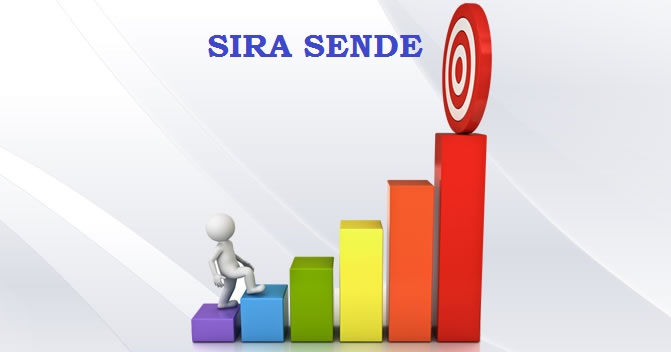 
SIRA SENDE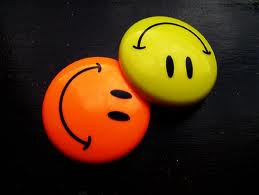 HAZIRLAYANLARRamazan BAYKAL – Okul MüdürüYunus Emre BAYRAM  – Müdür YardımcısıOndokuzmayıs Kaymakamlığı’nın …./…./2016 tarihli ve ……./…… sayılı oluru ile uygulanmaktadır.19 MAYIS–2016BİRİNCİ BÖLÜMGİRİŞEğitim hayatında hedef belirlemenin rolü önemlidir. Hedef belirleyip bu hedefe ulaşma yolunda çalışmaların sürdürülmesi gerekir.Hedef belirlemede kritik nokta şudur; ulaşmak istenilen hedefe yönelik mi çalışılacak? Yoksa akademik düzey doğrultusunda ulaşabilen hedefe razı mı olunacak? Bu iki karardan birinin alınması gerekiyor.Kararlı olunmadığı durumların sonucunda hayal kırıklığı ortaya çıkabilmektedir.Ülkemiz şartlarını göz önüne aldığımızda; bazen, maalesef sadece ilgi ve yetenekler doğrultusunda meslek seçilemiyor. Seçilen bölümün veya mesleğin iş olanakları çok önemlidir.İş olanakları ile ilgi yetenekler birleştirildiği noktada daha etkili bir meslek seçimine yaklaşmış oluruz. Ülkemiz eğitim sisteminde ortaokul (imam hatip) ve meslek liseleri ile birlikte belirli bir mesleki yönde ağırlıklı eğitim alınabilmektedir. Lise eğitimine MOS’ da alınan puan doğrultusunda yön verilmektedir.Bu doğrultuda doğru meslek seçimi için doğru tercih yapmak şarttır. Şehit Burhan Yazıcı Ortaokulu olarak doğru meslek seçimini yapabilmek, Ülkesine ve Milletine daha yararlı olmak için sevdiği mesleği seçebilmek adına bu projemiz ile meslekleri tanıyıp, başarılı olma yolunda motive etmek ve desteklemek amacımız olacaktır.PROJENİN GEREKÇELERİÖğrencilerdeki meslek bilincinin eksikliğiİstedikleri mesleğe ulaşmak için gerekli olan süreçler hakkında bilgi eksikliği.Meslek bilinci ve isteğinin olmamasının okula ve derslere karşı olumsuz etkisi.Gelecekle ilgili hedef meslek bilincine sahip olan öğrencinin derslere ve okula karşı daha duyarlı olacağı düşüncesi. PERFORMANS KRİTERLERİOkulumuz 7. Ve 8. sınıfta okuyan öğrencilerin %n 90 inde meslekler hakkında asgari bilgi sahibi olmaları.Öğrencilerin en az %70 inde kararlı hedef meslek bilinci oluşması.İstedikleri mesleklere ulaşma ile ilgili geçecekleri eğitim süreçleri hakkında bilgi sahibi olmaları.PROJENİN KONUSU7. ve 8. sınıf öğrencilerine mesleklerin tanıtımlarının yapılması.AMAÇLARÖğrencilerdeki meslek bilinci oluşturmak.İstedikleri mesleğe ulaşmak için gerekli olan süreçler hakkında bilgi sahibi olmalarını sağlamak.Meslek bilinci ve isteğinin olmamasının okula ve derslere karşı olumsuz etkisini gidermek.Gelecekle ilgili hedef meslek bilincine sahip olan öğrencinin derslere ve okula karşı daha duyarlı olmalarını sağlamak.. HEDEFLERProje yürütme süresince okulda mesleği hakkında tanıtım yapmayı kişilere ulaşmak.Öğrencilerle ilgili meslek temsilcilerini okulumuzdaki uygun ortamda buluşturmak.Proje sonunda yapılan ankette öğrencilerdeki olumlu değişimleri gözlemlemek.FAALİYETLERİlçe kamu kurum ve kuruluşları ve özel sektör meslek temsilcileri ile görüşmeler yapılacaktır.Yapılan görüşmeler sonucunda meslek temsilcilerinin okula gelebilecekleri tarihler belirlenecektir.Proje Yürütme Kurulu tarafından meslek temsilcilerinin okula gelecekleri güne ait takvim belirlenecek ve okulda ilan edilecektir.Öğrencilerin meslek temsilcileri ile buluşma günü öncesinde ilgili meslekle ilgili hazırlıklarını yapmaları (Sorulacak soruların belirlenmesi, merak edilenler gibi) sağlanacaktır. Belirlenen tarihlerde 7. Ve 8.sınıf öğrencileri ile ilgili meslek temsilcileri buluşturulacaktır. KAPSAMŞehit Burhan Yazıcı Ortaokulu 7. Ve 8. sınıf öğrencileriİLKELERProje 19 Mayıs Kaymakamlığı onayı ile okulumuz Proje Yürütme Kurulu tarafından Şehit Burhan Yazıcı Ortaokulu bünyesinde yapılacaktır.Projede ilçe kamu kurumu çalışanları, özel sektör meslek temsilcileri ile işbirliğine gidilecektir.Proje bir plan ve program çerçevesinde yürütülüp, uygulanacaktır.Projenin uygulanmasından okul Uygulama Ekibi sorumlu olacaktır.Çalışmalar ve performans sonuçları eğitimin tüm paydaşları tarafından görülebilecek şekilde okul web sitesinde yayınlanacaktır.Proje sonunda rapor hazırlanacaktır.DAYANAKTürkiye Cumhuriyeti Anayasası1739 sayılı Milli Eğitim Temel Kanunuİlköğretim Kurumlar Yönetmeliği19 Mayıs Kaymakamlığı OluruProjemiz okulumuz stratejik planı doğrultusunda Proje Yürütme Kurulu tarafından hazırlanmıştır.İKİNCİ BÖLÜMUYGULAMAŞehit Burhan Yazıcı Ortaokulu Proje Yürütme ve Uygulama KuruluOkul Müdürü başkanlığında olup projenin yürütülmesinden ve uygulanmasından sorumludur. UYGULAMA SÜRECİ VE AŞAMALARIProjenin Kaymakamlık makamının onayından sonra Proje Yürütme Kurulu tarafından okul paydaşlarına tanıtılmasıProjenin işlem basamaklarının tespit edilmesiProje uygulaması, paydaş ve sorumluların çalışma esaslarını ve alanlarını kapsayan yönerge oluşturulmasıFaaliyetlerin gerçekleştirilmesiProje raporunun hazırlanmasıEYLEM PLANI DEĞERLENDİRMEProje sonuç raporu okulumuz web sitesi okul bülteni ile çevremize sunulacak olup değerlendirme İlçe Milli Eğitim Müdürlüğü tarafından yapılacaktır. UYGULAMA TAKVİMİMALİYETProje giderleri Okul-Aile Birliği tarafından karşılanacak olup giderlerin karşılanamaması durumunda yerel yönetimlere başvurulacaktır.YÜRÜRLÜKProje Bu proje yönergesi 17 maddeden ibaret olup, 2016/2017 eğitim-öğretim yılı 1. Döneminde ve 2. döneminde uygulanacak “SIRA SENDE” projesi için hazırlanmış olup 19 Mayıs Kaymakamlığınca onaylandığı tarihte yürürlüğe girer.YÜRÜTME	Bu yönergenin hükümlerini Proje Yürütme Kurulu yürütür.Yunus Emre BAYRAM						Ramazan BAYKAL   Müdür Yardımcısı							         MüdürCaner Can KOÇ										 Şube Müdürü								Uygun görüşle arz ederim.									…/11/2016								   Osman DEMİRPENÇE								İlçe Milli Eğitim Müdür V.OLUR…/11/2016Abdullah ŞENKaymakamProje AdıSIRA SENDEProje Konusu7 ve 8.sınıf öğrencilerine mesleklerin tanıtımlarının yapılması.Projenin AmacıOkulumuz 7. Ve 8.sınıf öğrencilerine meslekleri tanıtarak meslek bilincini uyandırmakProjeyi Düzenleyen KurumŞehit Burhan Yazıcı Ortaokulu MüdürlüğüProjeyi Düzenleyen Kurum Yetkilisi:Ramazan BAYKAL – Okul MüdürüProje Kaynak BirimiŞehit Burhan Yazıcı Ortaokulu PaydaşlarıProje Destek Birimi19 Mayıs ilçesi Kamu Kurumu ÇalışanlarıÖzel Sektör Meslek Temsilcileri (Eczacı, Avukat…)Proje Uygulama BirimiŞehit Burhan Yazıcı Ortaokulu Proje Yürütme KuruluKapsamŞehit Burhan Yazıcı Ortaokulu Yönetici, Öğretmen, 7. VE 8.sınıf ÖğrencileriProje Danışmanı TelWeb/MailYunus Emre BAYRAM  – Müdür Yardımcısı0 505 496 60 61 yebbey61@hotmail.comİrtibat kişisiTelWeb/MailYunus Emre BAYRAM  – Müdür Yardımcısı0 505 496 60 61 yebbey61@hotmail.comProje Yürütme KuruluRamazan BAYKAL       -Okul MüdürüYunus Emre BAYRAM -Müdür YardımcısıFunda ALIŞ                   -Fen ve Teknoloji ÖğretmeniSeda UZUN DİDİN       –İngilizce ÖğretmeniOktay MATUR              –Okul Aile Birliği BaşkanıBetül KESKİN               -8.Sınıf ÖğrencisiProje Uygulama Tarihi2016-2017 Eğitim Öğretim Yılı Okul Proje Yürütme KuruluRamazan BAYKAL-Okul MüdürüYunus Emre BAYRAM -Müdür YardımcısıFunda ALIŞ-Fen Bilimleri ÖğretmeniSeda UZUN DİDİN –İngilizce ÖğretmeniOktay MATUR -Öğrenci VelisiBetül KESKİN -8.Sınıf Öğrencisi S.N.Faaliyet AdıUygulama Tarihleri1Proje dosyasının hazırlanması ve onaya sunulmasıKasım -20162Proje tanıtımın paydaşlara yapılmasıKasım -20163İlçe kamu kurumu çalışanları ve özel sektör meslek temsilcileri ile görüşülmesi2016 Kasım – 2017 Haziran4Görüşme sonucunda hangi mesleklerin ne zaman tanıtım çalışmasına katılacağının belirlenmesi2016 Kasım – 2017 Haziran5Belirlenen günlerde okul çok amaçlı salonunda meslek temsilcileri ile öğrencilerin buluşmasının sağlanması2016 Kasım – 2017 Haziran6Anket hazırlanması ve uygulanması2016 Kasım – 2017 Haziran7Değerlendirme raporunun hazırlanmasıHaziran-2017SIRANOYAPILACAK FAALİYETLERTARİHLERİ1Projenin hazırlanarak onaya sunulması07/11/20162Projenin Uygulanması07/11/2016 – 15/06/2016Gider AdıTahmini MaliyetTanıtım broşürleri ve afişlerin hazırlanması300,00Toplam:300,00 tl